Conférence diplomatique pour l’adoption d’un nouvel Acte 
de l’Arrangement de Lisbonne concernant la protection 
des appellations d’origine et leur enregistrement internationalGenève, 11 – 21 mai 2015Article 5Proposition de la délégation de l’Iran (République islamique d’) La délégation de l’Iran (République islamique d’) propose de modifier l’article 5.4) comme suit :Article 5
Demande4)	[Possibilité de demande conjointe dans le cas d’une aire géographique transfrontalière]  a)	Dans le cas d’une aire géographique d’origine qui consiste en une aire géographique transfrontalière, les parties contractantes adjacentes peuvent convenir de (déposer) d’agir comme une unique partie contractante d’origine en déposant une demande conjointement, par l’intermédiaire d’une administration compétente désignée en commun.[Fin du document]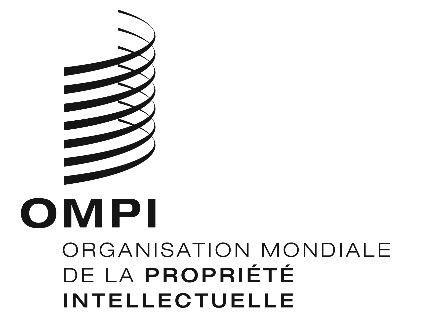 FLI/DC/11    LI/DC/11    LI/DC/11    ORIGINAL : ANGLAIS  ORIGINAL : ANGLAIS  ORIGINAL : ANGLAIS  DATE : 12 MAI 2015DATE : 12 MAI 2015DATE : 12 MAI 2015